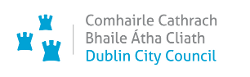 

Dublin City Council




Weekly Planning List
18/22(03/05/2022-06/05/2022)









All applications received will be considered by the Planning Authority to determine their validity in accordance with Planning and Development Regulations 2001.  Any application pending validation listed hereunder, and subsequently declared to be invalid, will be detailed in the DECISIONS SECTION of the Weekly List in a subsequent publication.Area 2 
COMMERCIALArea					Area 2 - South Central
Application Number			3325/22
Application Type			Permission
Applicant				Burke Joinery Limited
Location				Unit 1F, Kylemore Park South, Dublin 10
Registration Date			06/05/2022
Additional Information		Additional Information Received
Proposal: Planning permission to erect 782.00 msq or 150.30 kWp of photovoltaic panels on the roof of the building in our company with all associates site works.______________________________________________________________________________Area					Area 2 - South Central
Application Number			3869/22
Application Type			Permission
Applicant				Vantage Towers Ltd
Location				Heyday, 16-22 Carman's Hall Student Accommodation,
					Garden Lane, Dublin 8
Registration Date			03/05/2022
Additional Information		 
Proposal: Permission to erect telecommunications antennas and associated equipment concealed within three no. shrouds with fitting apparatus and a cabinet upon the building rooftop.______________________________________________________________________________Area					Area 2 - South Central
Application Number			3908/22
Application Type			Permission
Applicant				Diageo Ireland
Location				98 James's Street, Dublin 8, D08 W5HW
Registration Date			06/05/2022
Additional Information		 
Proposal: PROTECTED STRUCTURE: Upgrade of existing timber gated entrance to new automated timber gate fronting James's Street.  
Upgrade of external rear escape stairs including additional handrails.  
The addition of a new shower room, toilet room alterations and first aid room, the provision of four new timber windows (including reinstatement of one existing blocked-up window ope) to replace existing at basement level.  
The addition of a security access hatch to an existing internal doorset, at ground floor level.  
Provision of new ground mounted air conditioning units and associated pipework to be attached to the side (west) and rear (north) facades to serve internal office at third floor and associated areas.  
And all associated works.  
The proposal is located within a site which has an approved IE (Industrial Emissions) Licence (Ref. No. P0301-04).______________________________________________________________________________Area					Area 2 - South Central
Application Number			3914/22
Application Type			Permission
Applicant				Grobon Ltd
Location				22A, Cameron Square, Kilmainham, Dublin 8
Registration Date			06/05/2022
Additional Information		 
Proposal: The development consists of a proposed 3-storey over lower ground mixed use development incorporating: a 3-person 2-bedroom apartment at lower ground level; medical suites with a reception area at ground floor level; a 4-person 2-bedroom apartment at first floor level; a 2-person 1-bedroom apartment at second floor level; and all ancillary works including bicycle parking, landscaping, boundary treatments, lighting, foul/surface drainage, refuse storage, and site works necessary to facilitate the development.______________________________________________________________________________Area					Area 2 - South Central
Application Number			WEB1394/22
Application Type			Outline Permission
Applicant				Mary O’Brien
Location				15, Lough Conn Drive at junction with Rossmore Road,
					Ballyfermot, Dublin 10
Registration Date			03/05/2022
Additional Information		 
Proposal: OUTLINE PERMISSION: Demolition of existing side porch, construction of new front porch and sub-division of existing site at 15 Lough Conn Drive, Ballyfermot, Dublin 10 at junction with Rossmore Road, to provide 2 No. terraced, 2 storey, 3 bed dwelling houses.  Site works include new vehicular access gates for both dwellings to provide 4 car parking spaces plus all necessary drainage works.______________________________________________________________________________Area 2 
DOMESTICArea					Area 2 - South Central
Application Number			3885/22
Application Type			Retention Permission
Applicant				Gregory Jordan
Location				217, Cooley Road, Drimnagh, Dublin 12, D12 DX30.
Registration Date			04/05/2022
Additional Information		 
Proposal: RETENTION:Retention planning permission is sought proposed  two storey rear extension circa 39.70 sqm with ground floor area circa 27.30 sqm and first floor area 12.40 sqm to rear of existing mid terraced 2 storey house and ancillary site works.______________________________________________________________________________Area					Area 2 - South Central
Application Number			WEB1401/22
Application Type			Retention Permission
Applicant				Jorg Lotze and Katja Vogle
Location				94, Bunting Road, Walkinstown, Dublin 12
Registration Date			04/05/2022
Additional Information		 
Proposal: RETENTION PERMISSION for a 2.1m x 2m bicycle shed in the front garden. The structure has a maximum height of 1.4m and is made from aluminium with a black powder-coated finish.______________________________________________________________________________Area					Area 2 - South Central
Application Number			WEB1410/22
Application Type			Permission
Applicant				Tom Casey
Location				6,  Mountshannon Road, Kilmainham, Dublin 8
Registration Date			05/05/2022
Additional Information		 
Proposal: Attic conversion for storage with two Velux windows to the front. Dormer window to the rear.______________________________________________________________________________Area 2 
DecisionsArea					Area 2 - South Central
Application Number			0110/22
Application Type			Section 5
Decision				Grant  Exemption Certificate
Decision Date			03/05/2022
Applicant				Michael Clarke & Natalia Dinsmore
Location				61, Cedar brook Way, Cherry Orchard, D10 T769.
Additional Information		 
Proposal: EXPP: Single Storey Extension.______________________________________________________________________________Area					Area 2 - South Central
Application Number			3535/22
Application Type			Permission
Decision				REFUSE PERMISSION
Decision Date			06/05/2022
Applicant				Peter Monahan
Location				Frankfort Lodge, 70 Inchicore Road, Dublin 8, D08
					N5K7.
Additional Information		 
Proposal: PERMISSION & RETENTION: The development will consist of:
1. The Retention of the construction of a garden shed in the rear garden, and
2. Permission for the change of use of the standalone structure in the rear garden from workshop to a  residential unit , construction of a first floor extension to accomodate three new bedrooms and bathroom ,  for the partial removal of the existing front boundary wall to accommodate the widening of the existing vehicular entrance, and all associated site works, at Frankfort Lodge, 70 Inchicore Road, Dublin 8.______________________________________________________________________________Area					Area 2 - South Central
Application Number			3801/22
Application Type			Permission
Decision				APPLICATION DECLARED INVALID
Decision Date			03/05/2022
Applicant				Permanent TSB Public Limited Company
Location				Permanent T.S.B, 310, Ballyfermot Road, Dublin 10
Additional Information		 
Proposal: Development will consist /consists of : A new ATM to the front elevation of the bank together with minor elevation changes consisting of relocation of existing data and letterbox on the front elevation.______________________________________________________________________________Area					Area 2 - South Central
Application Number			3819/22
Application Type			Permission
Decision				APPLICATION DECLARED INVALID
Decision Date			04/05/2022
Applicant				Diageo Ireland
Location				98 James's Street, Dublin 8
Additional Information		 
Proposal: PROTECTED STRUCTURE: Upgrade of existing timber gated entrance to new automated timber gate fronting James's Street.  
Upgrade of external rear escape stairs including additional handrails.  
The addition of a new shower room, toilet room alterations and first aid room, the provision of four new timber windows (including reinstatement of one existing blocked-up window ope) to replace existing at basement level.  
The addition of a security access hatch to an existing internal doorset, at ground floor level.  
Provision of new ground mounted air conditioning units and associated pipework to be attached to the side (west) and rear (north) facades to serve internal office at third floor and associated areas.  
And all associated works.  
The proposal is located within a site which has an approved IE (Industrial Emissions) Licence (Ref. No. P0301-04).______________________________________________________________________________Area					Area 2 - South Central
Application Number			3852/22
Application Type			Permission
Decision				APPLICATION DECLARED INVALID
Decision Date			05/05/2022
Applicant				ESB Networks
Location				ESB's Francis Street 110kV Substation, Francis Street,
					Swift's Alley, Dublin 8
Additional Information		 
Proposal: Permission for the installation of three telecommunication antennae on the rooftop of the electricity substation building at ESB's Francis Street 110kV Substation, Francis Street / Swift's Alley / Garden Lane. The site is located in an Architectural Conservation Area.______________________________________________________________________________Area					Area 2 - South Central
Application Number			WEB1207/22
Application Type			Permission
Decision				GRANT PERMISSION AND RETENTION PERMISSION
Decision Date			03/05/2022
Applicant				Aoife Dolan & Nigel Quane
Location				18, Rutledge Terrace, Dublin 8 D08 PY2T
Additional Information		 
Proposal: RETENTION & PERMISSION: The development will consist of the provision of a dormer window with a flat roof light to the rear roof slope and a new window to the side elevation at ground floor level along the boundary wall with the public footpath.  The application also includes for retention of an existing rooflight to the front roof slope.______________________________________________________________________________Area					Area 2 - South Central
Application Number			WEB1224/22
Application Type			Retention Permission
Decision				GRANT RETENTION PERMISSION
Decision Date			06/05/2022
Applicant				Simone Donegan
Location				19, Kickham Road,  Inchicore, Dublin 8 N2K3
Additional Information		 
Proposal: Amendments to existing planning permission ref 3199/21.  Two new roof windows to the side.  Retention permission for single storey extension to the rear.  Extension of front pitched roof further to the side.  Two storey side extension brought forward to line up with the  front of the  house.______________________________________________________________________________Area					Area 2 - South Central
Application Number			WEB1381/22
Application Type			Outline Permission
Decision				APPLICATION DECLARED INVALID
Decision Date			03/05/2022
Applicant				Mary O'Brien
Location				15, Lough Conn Drive at Junction with Rossmore Road,
					Ballyfermot, Dublin 10 D10 EY06
Additional Information		 
Proposal: Demolition of existing Side Porch, construction of new Front Porch and sub-division of existing Site at 15 Lough Conn Drive, Ballyfermot, Dublin 10 at junction with Rossmore Road, to provide 2 No. terraced, 2 Storey, 3 Bed Dwelling Houses. Site works include new vehicular access gates for both dwellings to provide 4 car parking spaces plus all necessary drainage works.______________________________________________________________________________Area					Area 2 - South Central
Application Number			WEB1384/22
Application Type			Permission
Decision				APPLICATION DECLARED INVALID
Decision Date			03/05/2022
Applicant				Barry Fitzgerald
Location				140, Corrib Road, Terenure, Dublin 6w
Additional Information		 
Proposal: Planning Permission for development as follows 1) to build an extension to the side which is 2 storey, 2) to build an extension to the rear which is part 1 storey and part 3 storey and 3) to develop the existing attic space______________________________________________________________________________Area					Area 2 - South Central
Application Number			WEB1390/22
Application Type			Permission
Decision				APPLICATION DECLARED INVALID
Decision Date			03/05/2022
Applicant				Tom Casey
Location				6,  Mountshannon Road, Kilmainham, Dublin 8 D08 XC8Y
Additional Information		 
Proposal: Attic conversion for storage with two Velux windows to the front. Dormer window to the rear.______________________________________________________________________________Area					Area 2 - South Central
Application Number			WEB1401/22
Application Type			Retention Permission
Decision				APPLICATION DECLARED INVALID
Decision Date			05/05/2022
Applicant				Jorg Lotze and Katja Vogle
Location				94, Bunting Road, Walkinstown, Dublin 12
Additional Information		 
Proposal: RETENTION PERMISSION for a 2.1m x 2m bicycle shed in the front garden. The structure has a maximum height of 1.4m and is made from aluminium with a black powder-coated finish.______________________________________________________________________________Area 2 
Appeals NotifiedArea					Area 2 - South Central
Application Number			WEB1122/22
Appeal Type				Written Evidence
Applicant				Edward Neale
Location				88, Benbulbin Road, Drimnagh, Dublin 12
Additional Information		 
Proposal: The development will consist of a single level, flat roofed extension of 11.2m2 to the front and full width of a mid-terrace two storey house, with new bin storage and replacement front gates and fence.______________________________________________________________________________ Area 2 
Appeals DecidedNone______________________________________________________________________________